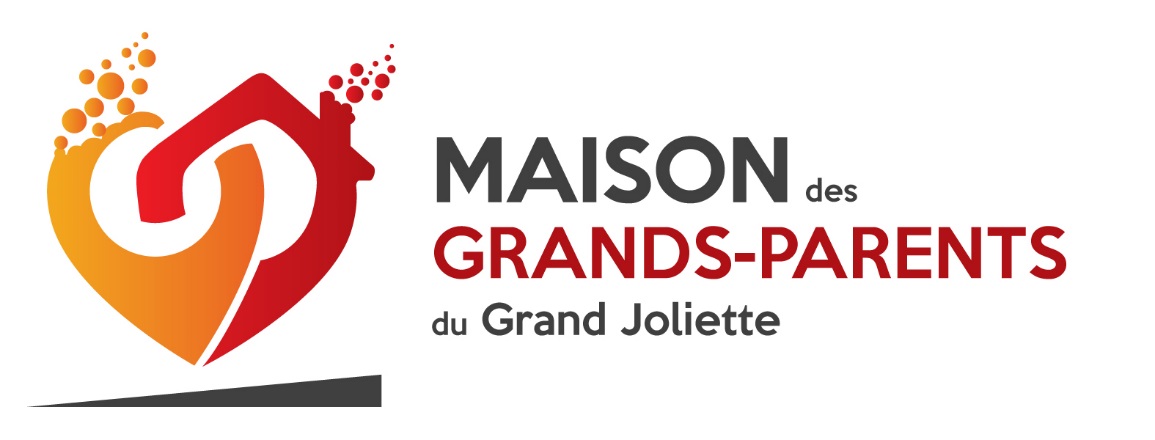 BESOIN DE BÉNÉVOLES La Maison des Grands-Parents du Grand Joliette a pour mission de :Fournir des services d’accompagnement, de support et d’éducation aux enfants et adolescents de la communauté;Permettre la transmission des expériences, des connaissances et du savoir-faire des aînés par des activités, des ateliers et des rencontres thématiques;Briser l’isolement des aînés en leur permettant de demeurer actif au sein de leur communauté.Pour mener à bien sa mission, la MGP a un urgent besoin de bénévoles actifs et intéressés par l’intergénérationnel. Nos principales activités se déroulent dans les écoles et les Centre de la Petite Enfance.Si vous avez du temps et de l’intérêt pour l’intergénérationnel, n’hésitez pas à me contacter. Il me fera plaisir de vous parler des différentes activités initiées par les bénévoles.Colette CôtéCoordonnatrice